MINISTÉRIO DA EDUCAÇÃO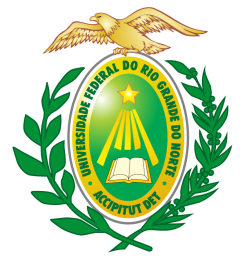 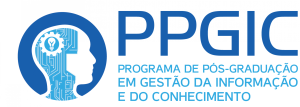 UNIVERSIDADE FEDERAL DO RIO GRANDE DO NORTECENTRO DE CIÊNCIAS SOCIAIS APLICADASDIREÇÃO DO CENTROPROGRAMA DE PÓS-GRADUAÇÃO EM GESTÃO DA INFORMAÇÃO E DO CONHECIMENTOProcesso Seletivo para Mestrado Profissional em Gestão da Informação e do Conhecimento - 2018.2Lista dos AprovadosAndréa Vasconcelos CarvalhoPresidente da Comissão de SeleçãoSIAPE: 1323825INSTITUIÇÃOCANDIDATOSITUAÇÃOUFRNAKALINE DANTAS DE ARAUJOAPROVADOUFERSAARISCLENIA KELLY NAZARENOAPROVADOUFERSAEDVANIA NOGUEIRA DE ARAÚJOAPROVADOUFRNERICKA LUANA GOMES DA COSTA CORTEZAPROVADOUFERSAEUGÊNIO PACELLI FERREIRA DA COSTAAPROVADOUFRNFERNANDO ANTONNY GUERRA ALVESAPROVADOUFRNGILMAR DOS SANTOS LIMAAPROVADOUFRNJOADETE RAULINO DA COSTAAPROVADOUFERSAJOCIGLEUSON ALVES DE OLIVEIRAAPROVADOUFRNLAERTE ADLER RIBEIRO DE LIMAAPROVADOUFRNREGINALDO BARBOZA NUNESAPROVADOUFRNRUTH MAYARA GUEDES DE ANDRADE ALBUQUERQUEAPROVADOUFRNVERONICA CARVALHO E SILVA DIASAPROVADOUFRNWELLINGTON RODRIGUES DA SILVAAPROVADO